Publicado en Naucalpan de Juárez, México el 21/06/2021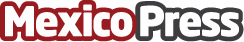 Después de la pandemia del 2020 los materiales de construcción registran un aumento histórico en MéxicoQue hacer ante el marcado incremento de los materiales de construcción en México, comprar o no comprar un inmuebleDatos de contacto:Ricardo Marcos Zamudio Salazar5555248950Nota de prensa publicada en: https://www.mexicopress.com.mx/despues-de-la-pandemia-del-2020-los-materiales Categorías: Inmobiliaria Finanzas Sociedad Ciudad de México Construcción y Materiales http://www.mexicopress.com.mx